	Name: ___________Main Ideas       Title: Oxidative Phosphorylation: ETC & Chemiosmosis    	  Period: ___ Seat:__	    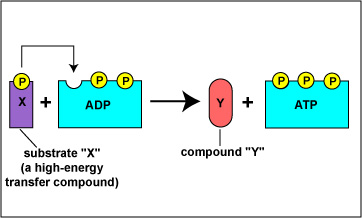   Types of 	Substrate level phosphorylation- using an enzyme toPhosphorylation   _______________________________________________	_______________________________________________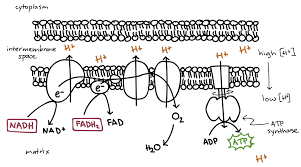 Oxidative phosphorylation-___________________ to draw electrons down an electron transport chain _________________________________________________________________________________________________________________________________________________		Which pathways of cellular respiration use substrate level phosphorylation?Anaerobic vs.       Anaerobic respiration- generates ATP _____________________________ (very little ATP)Aerobic	Aerobic respiration- generates ATP only ___________________________________________	   Yields nearly 10 times more ATP							Anaerobic			Aerobic                       Oxygen?           Occurs in?	           Amount of Energy made?	           Products?	           What happens to glucose?Oxidative             2 parts to this:Phosphorylation   1)ETC: Series of redox reactions that use electron carrier proteins to slowly release the energy from NADH and FADH2… Moves H+ out of matrix to intermembrane space	2)Chemiosmosis: Process that uses the movement of H+ through ATP synthase to phosphorylate ADPATPETC	*Removes the electrons from NADH and FADH2 passes them ___________________________*Creates an H+ gradient by ____________________________________________________________________________________________________________________________________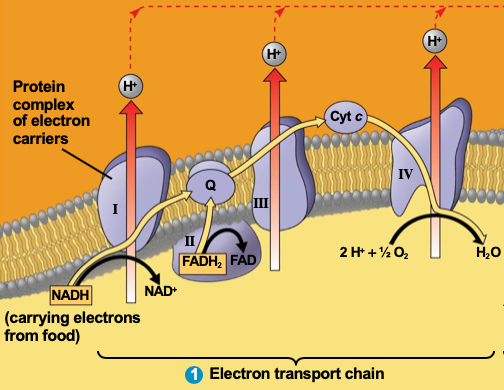 Chemiosmosis	The H+ wants to move back into the mitochondrial matrix—_____________________________Energy from movement is enough to __________________________________________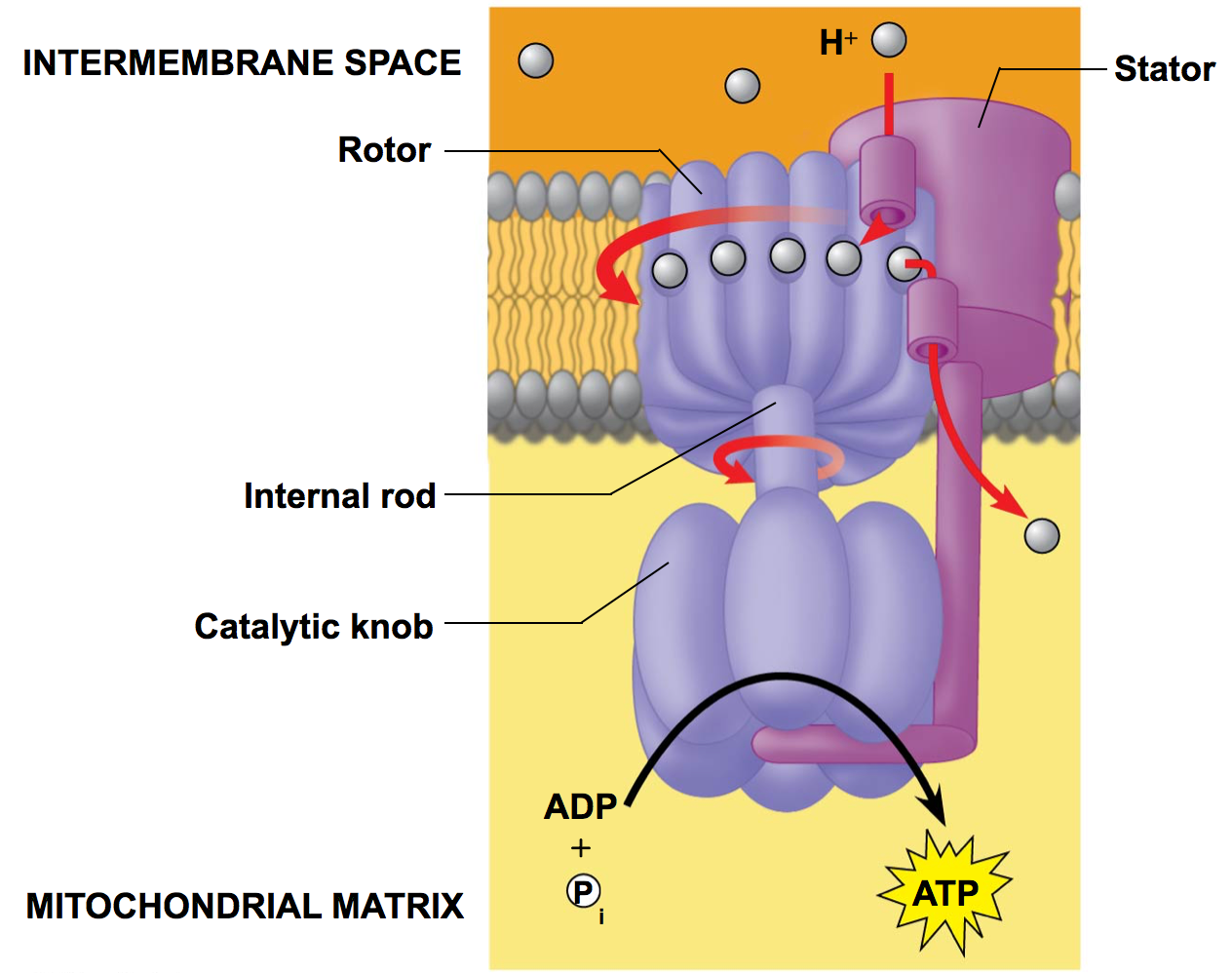 		Carbohydrates (sugars) enter at…Proteins (amino acids) enter at…		Lipids (glycerol) enter at…		Lipids (fatty acids) enter at… Summary  